Aanvraag van een subsidie in het kader van de oproep project in het kader van de transitietraject “proeftuinwerking Natuurweefselplanning” Aanvraag van een subsidie in het kader van de oproep project in het kader van de transitietraject “proeftuinwerking Natuurweefselplanning” Aanvraag van een subsidie in het kader van de oproep project in het kader van de transitietraject “proeftuinwerking Natuurweefselplanning” Aanvraag van een subsidie in het kader van de oproep project in het kader van de transitietraject “proeftuinwerking Natuurweefselplanning” Aanvraag van een subsidie in het kader van de oproep project in het kader van de transitietraject “proeftuinwerking Natuurweefselplanning” Aanvraag van een subsidie in het kader van de oproep project in het kader van de transitietraject “proeftuinwerking Natuurweefselplanning” Aanvraag van een subsidie in het kader van de oproep project in het kader van de transitietraject “proeftuinwerking Natuurweefselplanning” Aanvraag van een subsidie in het kader van de oproep project in het kader van de transitietraject “proeftuinwerking Natuurweefselplanning” Aanvraag van een subsidie in het kader van de oproep project in het kader van de transitietraject “proeftuinwerking Natuurweefselplanning” Aanvraag van een subsidie in het kader van de oproep project in het kader van de transitietraject “proeftuinwerking Natuurweefselplanning” Aanvraag van een subsidie in het kader van de oproep project in het kader van de transitietraject “proeftuinwerking Natuurweefselplanning” Aanvraag van een subsidie in het kader van de oproep project in het kader van de transitietraject “proeftuinwerking Natuurweefselplanning” Aanvraag van een subsidie in het kader van de oproep project in het kader van de transitietraject “proeftuinwerking Natuurweefselplanning” Aanvraag van een subsidie in het kader van de oproep project in het kader van de transitietraject “proeftuinwerking Natuurweefselplanning” Aanvraag van een subsidie in het kader van de oproep project in het kader van de transitietraject “proeftuinwerking Natuurweefselplanning” Aanvraag van een subsidie in het kader van de oproep project in het kader van de transitietraject “proeftuinwerking Natuurweefselplanning” Aanvraag van een subsidie in het kader van de oproep project in het kader van de transitietraject “proeftuinwerking Natuurweefselplanning” Aanvraag van een subsidie in het kader van de oproep project in het kader van de transitietraject “proeftuinwerking Natuurweefselplanning” Aanvraag van een subsidie in het kader van de oproep project in het kader van de transitietraject “proeftuinwerking Natuurweefselplanning” Aanvraag van een subsidie in het kader van de oproep project in het kader van de transitietraject “proeftuinwerking Natuurweefselplanning” Aanvraag van een subsidie in het kader van de oproep project in het kader van de transitietraject “proeftuinwerking Natuurweefselplanning” Aanvraag van een subsidie in het kader van de oproep project in het kader van de transitietraject “proeftuinwerking Natuurweefselplanning” Aanvraag van een subsidie in het kader van de oproep project in het kader van de transitietraject “proeftuinwerking Natuurweefselplanning” Aanvraag van een subsidie in het kader van de oproep project in het kader van de transitietraject “proeftuinwerking Natuurweefselplanning” Aanvraag van een subsidie in het kader van de oproep project in het kader van de transitietraject “proeftuinwerking Natuurweefselplanning” Aanvraag van een subsidie in het kader van de oproep project in het kader van de transitietraject “proeftuinwerking Natuurweefselplanning” Aanvraag van een subsidie in het kader van de oproep project in het kader van de transitietraject “proeftuinwerking Natuurweefselplanning” Aanvraag van een subsidie in het kader van de oproep project in het kader van de transitietraject “proeftuinwerking Natuurweefselplanning” Aanvraag van een subsidie in het kader van de oproep project in het kader van de transitietraject “proeftuinwerking Natuurweefselplanning” Aanvraag van een subsidie in het kader van de oproep project in het kader van de transitietraject “proeftuinwerking Natuurweefselplanning” Aanvraag van een subsidie in het kader van de oproep project in het kader van de transitietraject “proeftuinwerking Natuurweefselplanning” Aanvraag van een subsidie in het kader van de oproep project in het kader van de transitietraject “proeftuinwerking Natuurweefselplanning” Aanvraag van een subsidie in het kader van de oproep project in het kader van de transitietraject “proeftuinwerking Natuurweefselplanning” ANB-99-190423//////////////////////////////////////////////////////////////////////////////////////////////////////////////////////////////////////////////////////////////////////////////////////////////////////////////////////////////////////////////////////////////////////////////////////////////////////////////////////////////////////////////////////////////////////////////////////////////////////////////////////////////////////////////////////////////////////////////////////////////////////////////////////////////////////////////////////////////////////////////////////////////////////////////////////////////////////////////////////////////////////////////////////////////////////////////////////////////////////////////////////////////////////////////////////////////////////////////////////////////////////////////////////////////////////////////////////////////////////////////////////////////////////////////////////////////////////////////////////////////////////////////////////////////////////////////////////////////////////////////////////////////////////////////////////////////////////////////////////////////////////////////////////////////////////////////////////////////////////////////////////////////////////////////////////////////////////////////////////////////////////////////////////////////////////////////////////////////////////////////////////////////////////////////////////////////////////////////////////////////////////////////////////////////////////////////////////////////////////////////////////////////////////////////////////////////////////////////////////////////////////////////////////////////////////////////////////////////////////////////////////////////////////////////////////////////////////////////////////////////////////////////////////////////////////////////////////////////////////////////////////////////////////////////////////////////////////////////////////////////////////////////////////////////////////////////////////////////////////////////////////////////////////////////////////////////////////////////////////////////////////////////////////////////////////////////////////////////////////////////////////////////////////////////////////////////////////////////////////////////////////////////////////////////////////////////////////////////////////////////////////////////////////////////////////////////////////////////////////////////////////////////////////////////////////////////////////////////////////////////////////////////////////////////////////////////////////////////////////////////////////////////////////////////////////////////////////////////////////////////////////////////////////////////////////////////////////////////////////////////////////////////////////////////////////////////////////////////////////////////////////////////////////////////////////////////////////////////////////////////////////////////////////////////////////////////////////////////////////////////////////////////////////////////////////////////////////////////////////////////////////////////////////////////////////////////////////////////////////////////////////////////////////////////////////////////////////////////////////////////////////////////////////////////////////////////////////////////////////////////////////////////////////////////////////////////////////////////////////////////////////////////////////////////////////////////////////////////////////////////////////////////////////////////////////////////////////////////////////////////////////////////////////////////////////////////////////////////////////////////////////////////////////////////////////////////////////////////////////////////////////////////////////////////////////////////////////////////////////////////////////////////////////////////////////////////////////////////////////////////////////////////////////////////////////////////////////////////////////////////////////////////////////////////////////////////////////////////////////////////////////////////////////////////////////////////////////////////////////////////////////////////////////////////////////////////////////////////////////////////////////////////////////////////////////////////////////////////////////////////////////////////////////////////////////////////////////////////////////////////////////////////////////////////////////////////////////////////////////////////////////////////////////////////////////////////////////////////////////////////////////////////////////////////////////////////////////////////////////////////////////////////////////////////////////////////////////////////////////////////////////////////////////////////////////////////////////////////////////////////////////////////////////////////////////////////////////////////////////////////////////////////////////////////////////////////////////////////////////////////////////////////////////////////////////////////////////////////////////////////////////////////////////////////////////////////////////////////////////////////////////////////////////////////////////////////////////////////////////////////////////////////////////////////////////////////////////////////////////////////////////////////////////////////////////////////////////////////////////////////////////////////////////////////////////////////////////////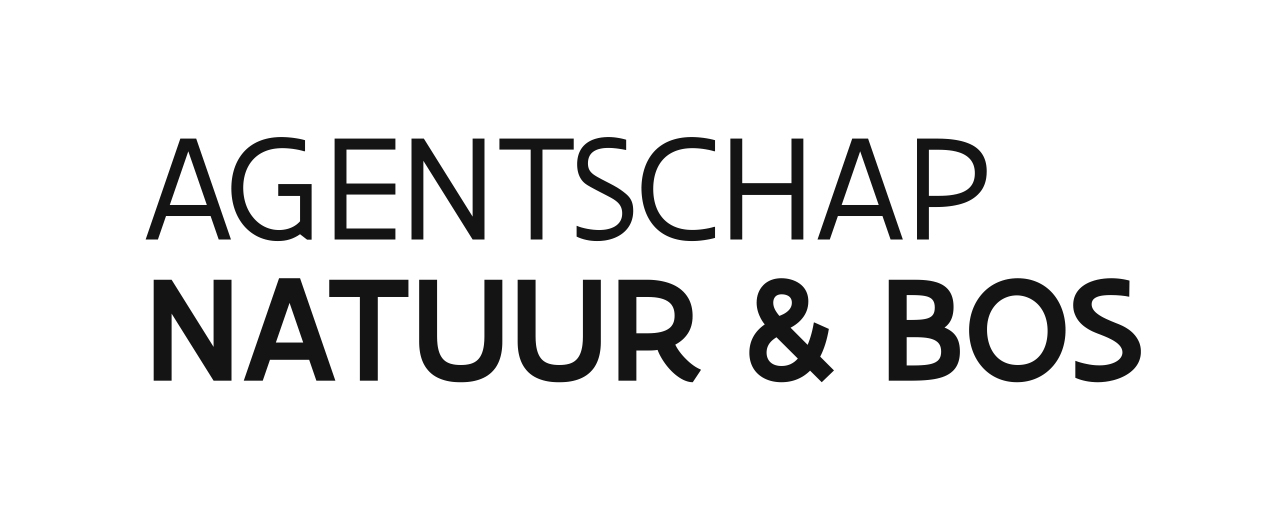 Beleid en StrategieHavenlaan 88 bus 75, 1000 BRUSSELT 02 553 81 02www.stedelijkenatuur.be     www.natuurweefselplanning.beBeleid en StrategieHavenlaan 88 bus 75, 1000 BRUSSELT 02 553 81 02www.stedelijkenatuur.be     www.natuurweefselplanning.beBeleid en StrategieHavenlaan 88 bus 75, 1000 BRUSSELT 02 553 81 02www.stedelijkenatuur.be     www.natuurweefselplanning.beBeleid en StrategieHavenlaan 88 bus 75, 1000 BRUSSELT 02 553 81 02www.stedelijkenatuur.be     www.natuurweefselplanning.beBeleid en StrategieHavenlaan 88 bus 75, 1000 BRUSSELT 02 553 81 02www.stedelijkenatuur.be     www.natuurweefselplanning.beBeleid en StrategieHavenlaan 88 bus 75, 1000 BRUSSELT 02 553 81 02www.stedelijkenatuur.be     www.natuurweefselplanning.beBeleid en StrategieHavenlaan 88 bus 75, 1000 BRUSSELT 02 553 81 02www.stedelijkenatuur.be     www.natuurweefselplanning.beBeleid en StrategieHavenlaan 88 bus 75, 1000 BRUSSELT 02 553 81 02www.stedelijkenatuur.be     www.natuurweefselplanning.beBeleid en StrategieHavenlaan 88 bus 75, 1000 BRUSSELT 02 553 81 02www.stedelijkenatuur.be     www.natuurweefselplanning.beBeleid en StrategieHavenlaan 88 bus 75, 1000 BRUSSELT 02 553 81 02www.stedelijkenatuur.be     www.natuurweefselplanning.beBeleid en StrategieHavenlaan 88 bus 75, 1000 BRUSSELT 02 553 81 02www.stedelijkenatuur.be     www.natuurweefselplanning.beBeleid en StrategieHavenlaan 88 bus 75, 1000 BRUSSELT 02 553 81 02www.stedelijkenatuur.be     www.natuurweefselplanning.beBeleid en StrategieHavenlaan 88 bus 75, 1000 BRUSSELT 02 553 81 02www.stedelijkenatuur.be     www.natuurweefselplanning.beBeleid en StrategieHavenlaan 88 bus 75, 1000 BRUSSELT 02 553 81 02www.stedelijkenatuur.be     www.natuurweefselplanning.beBeleid en StrategieHavenlaan 88 bus 75, 1000 BRUSSELT 02 553 81 02www.stedelijkenatuur.be     www.natuurweefselplanning.beBeleid en StrategieHavenlaan 88 bus 75, 1000 BRUSSELT 02 553 81 02www.stedelijkenatuur.be     www.natuurweefselplanning.beBeleid en StrategieHavenlaan 88 bus 75, 1000 BRUSSELT 02 553 81 02www.stedelijkenatuur.be     www.natuurweefselplanning.beBeleid en StrategieHavenlaan 88 bus 75, 1000 BRUSSELT 02 553 81 02www.stedelijkenatuur.be     www.natuurweefselplanning.beBeleid en StrategieHavenlaan 88 bus 75, 1000 BRUSSELT 02 553 81 02www.stedelijkenatuur.be     www.natuurweefselplanning.beBeleid en StrategieHavenlaan 88 bus 75, 1000 BRUSSELT 02 553 81 02www.stedelijkenatuur.be     www.natuurweefselplanning.beBeleid en StrategieHavenlaan 88 bus 75, 1000 BRUSSELT 02 553 81 02www.stedelijkenatuur.be     www.natuurweefselplanning.beBeleid en StrategieHavenlaan 88 bus 75, 1000 BRUSSELT 02 553 81 02www.stedelijkenatuur.be     www.natuurweefselplanning.beBeleid en StrategieHavenlaan 88 bus 75, 1000 BRUSSELT 02 553 81 02www.stedelijkenatuur.be     www.natuurweefselplanning.beBeleid en StrategieHavenlaan 88 bus 75, 1000 BRUSSELT 02 553 81 02www.stedelijkenatuur.be     www.natuurweefselplanning.beBeleid en StrategieHavenlaan 88 bus 75, 1000 BRUSSELT 02 553 81 02www.stedelijkenatuur.be     www.natuurweefselplanning.beBeleid en StrategieHavenlaan 88 bus 75, 1000 BRUSSELT 02 553 81 02www.stedelijkenatuur.be     www.natuurweefselplanning.beBeleid en StrategieHavenlaan 88 bus 75, 1000 BRUSSELT 02 553 81 02www.stedelijkenatuur.be     www.natuurweefselplanning.beBeleid en StrategieHavenlaan 88 bus 75, 1000 BRUSSELT 02 553 81 02www.stedelijkenatuur.be     www.natuurweefselplanning.beBeleid en StrategieHavenlaan 88 bus 75, 1000 BRUSSELT 02 553 81 02www.stedelijkenatuur.be     www.natuurweefselplanning.beBeleid en StrategieHavenlaan 88 bus 75, 1000 BRUSSELT 02 553 81 02www.stedelijkenatuur.be     www.natuurweefselplanning.beBeleid en StrategieHavenlaan 88 bus 75, 1000 BRUSSELT 02 553 81 02www.stedelijkenatuur.be     www.natuurweefselplanning.beBeleid en StrategieHavenlaan 88 bus 75, 1000 BRUSSELT 02 553 81 02www.stedelijkenatuur.be     www.natuurweefselplanning.beIn te vullen door de behandelende afdelingontvangstdatumIn te vullen door de behandelende afdelingontvangstdatumBeleid en StrategieHavenlaan 88 bus 75, 1000 BRUSSELT 02 553 81 02www.stedelijkenatuur.be     www.natuurweefselplanning.beBeleid en StrategieHavenlaan 88 bus 75, 1000 BRUSSELT 02 553 81 02www.stedelijkenatuur.be     www.natuurweefselplanning.beBeleid en StrategieHavenlaan 88 bus 75, 1000 BRUSSELT 02 553 81 02www.stedelijkenatuur.be     www.natuurweefselplanning.beBeleid en StrategieHavenlaan 88 bus 75, 1000 BRUSSELT 02 553 81 02www.stedelijkenatuur.be     www.natuurweefselplanning.beBeleid en StrategieHavenlaan 88 bus 75, 1000 BRUSSELT 02 553 81 02www.stedelijkenatuur.be     www.natuurweefselplanning.beBeleid en StrategieHavenlaan 88 bus 75, 1000 BRUSSELT 02 553 81 02www.stedelijkenatuur.be     www.natuurweefselplanning.beBeleid en StrategieHavenlaan 88 bus 75, 1000 BRUSSELT 02 553 81 02www.stedelijkenatuur.be     www.natuurweefselplanning.beBeleid en StrategieHavenlaan 88 bus 75, 1000 BRUSSELT 02 553 81 02www.stedelijkenatuur.be     www.natuurweefselplanning.beBeleid en StrategieHavenlaan 88 bus 75, 1000 BRUSSELT 02 553 81 02www.stedelijkenatuur.be     www.natuurweefselplanning.beBeleid en StrategieHavenlaan 88 bus 75, 1000 BRUSSELT 02 553 81 02www.stedelijkenatuur.be     www.natuurweefselplanning.beBeleid en StrategieHavenlaan 88 bus 75, 1000 BRUSSELT 02 553 81 02www.stedelijkenatuur.be     www.natuurweefselplanning.beBeleid en StrategieHavenlaan 88 bus 75, 1000 BRUSSELT 02 553 81 02www.stedelijkenatuur.be     www.natuurweefselplanning.beBeleid en StrategieHavenlaan 88 bus 75, 1000 BRUSSELT 02 553 81 02www.stedelijkenatuur.be     www.natuurweefselplanning.beBeleid en StrategieHavenlaan 88 bus 75, 1000 BRUSSELT 02 553 81 02www.stedelijkenatuur.be     www.natuurweefselplanning.beBeleid en StrategieHavenlaan 88 bus 75, 1000 BRUSSELT 02 553 81 02www.stedelijkenatuur.be     www.natuurweefselplanning.beBeleid en StrategieHavenlaan 88 bus 75, 1000 BRUSSELT 02 553 81 02www.stedelijkenatuur.be     www.natuurweefselplanning.beBeleid en StrategieHavenlaan 88 bus 75, 1000 BRUSSELT 02 553 81 02www.stedelijkenatuur.be     www.natuurweefselplanning.beBeleid en StrategieHavenlaan 88 bus 75, 1000 BRUSSELT 02 553 81 02www.stedelijkenatuur.be     www.natuurweefselplanning.beBeleid en StrategieHavenlaan 88 bus 75, 1000 BRUSSELT 02 553 81 02www.stedelijkenatuur.be     www.natuurweefselplanning.beBeleid en StrategieHavenlaan 88 bus 75, 1000 BRUSSELT 02 553 81 02www.stedelijkenatuur.be     www.natuurweefselplanning.beBeleid en StrategieHavenlaan 88 bus 75, 1000 BRUSSELT 02 553 81 02www.stedelijkenatuur.be     www.natuurweefselplanning.beBeleid en StrategieHavenlaan 88 bus 75, 1000 BRUSSELT 02 553 81 02www.stedelijkenatuur.be     www.natuurweefselplanning.beBeleid en StrategieHavenlaan 88 bus 75, 1000 BRUSSELT 02 553 81 02www.stedelijkenatuur.be     www.natuurweefselplanning.beBeleid en StrategieHavenlaan 88 bus 75, 1000 BRUSSELT 02 553 81 02www.stedelijkenatuur.be     www.natuurweefselplanning.beBeleid en StrategieHavenlaan 88 bus 75, 1000 BRUSSELT 02 553 81 02www.stedelijkenatuur.be     www.natuurweefselplanning.beBeleid en StrategieHavenlaan 88 bus 75, 1000 BRUSSELT 02 553 81 02www.stedelijkenatuur.be     www.natuurweefselplanning.beBeleid en StrategieHavenlaan 88 bus 75, 1000 BRUSSELT 02 553 81 02www.stedelijkenatuur.be     www.natuurweefselplanning.beBeleid en StrategieHavenlaan 88 bus 75, 1000 BRUSSELT 02 553 81 02www.stedelijkenatuur.be     www.natuurweefselplanning.beBeleid en StrategieHavenlaan 88 bus 75, 1000 BRUSSELT 02 553 81 02www.stedelijkenatuur.be     www.natuurweefselplanning.beBeleid en StrategieHavenlaan 88 bus 75, 1000 BRUSSELT 02 553 81 02www.stedelijkenatuur.be     www.natuurweefselplanning.beBeleid en StrategieHavenlaan 88 bus 75, 1000 BRUSSELT 02 553 81 02www.stedelijkenatuur.be     www.natuurweefselplanning.beBeleid en StrategieHavenlaan 88 bus 75, 1000 BRUSSELT 02 553 81 02www.stedelijkenatuur.be     www.natuurweefselplanning.beBeleid en StrategieHavenlaan 88 bus 75, 1000 BRUSSELT 02 553 81 02www.stedelijkenatuur.be     www.natuurweefselplanning.beBeleid en StrategieHavenlaan 88 bus 75, 1000 BRUSSELT 02 553 81 02www.stedelijkenatuur.be     www.natuurweefselplanning.beBeleid en StrategieHavenlaan 88 bus 75, 1000 BRUSSELT 02 553 81 02www.stedelijkenatuur.be     www.natuurweefselplanning.beBeleid en StrategieHavenlaan 88 bus 75, 1000 BRUSSELT 02 553 81 02www.stedelijkenatuur.be     www.natuurweefselplanning.beBeleid en StrategieHavenlaan 88 bus 75, 1000 BRUSSELT 02 553 81 02www.stedelijkenatuur.be     www.natuurweefselplanning.beBeleid en StrategieHavenlaan 88 bus 75, 1000 BRUSSELT 02 553 81 02www.stedelijkenatuur.be     www.natuurweefselplanning.beBeleid en StrategieHavenlaan 88 bus 75, 1000 BRUSSELT 02 553 81 02www.stedelijkenatuur.be     www.natuurweefselplanning.beBeleid en StrategieHavenlaan 88 bus 75, 1000 BRUSSELT 02 553 81 02www.stedelijkenatuur.be     www.natuurweefselplanning.beBeleid en StrategieHavenlaan 88 bus 75, 1000 BRUSSELT 02 553 81 02www.stedelijkenatuur.be     www.natuurweefselplanning.beBeleid en StrategieHavenlaan 88 bus 75, 1000 BRUSSELT 02 553 81 02www.stedelijkenatuur.be     www.natuurweefselplanning.beBeleid en StrategieHavenlaan 88 bus 75, 1000 BRUSSELT 02 553 81 02www.stedelijkenatuur.be     www.natuurweefselplanning.beBeleid en StrategieHavenlaan 88 bus 75, 1000 BRUSSELT 02 553 81 02www.stedelijkenatuur.be     www.natuurweefselplanning.beBeleid en StrategieHavenlaan 88 bus 75, 1000 BRUSSELT 02 553 81 02www.stedelijkenatuur.be     www.natuurweefselplanning.beBeleid en StrategieHavenlaan 88 bus 75, 1000 BRUSSELT 02 553 81 02www.stedelijkenatuur.be     www.natuurweefselplanning.beBeleid en StrategieHavenlaan 88 bus 75, 1000 BRUSSELT 02 553 81 02www.stedelijkenatuur.be     www.natuurweefselplanning.beBeleid en StrategieHavenlaan 88 bus 75, 1000 BRUSSELT 02 553 81 02www.stedelijkenatuur.be     www.natuurweefselplanning.beBeleid en StrategieHavenlaan 88 bus 75, 1000 BRUSSELT 02 553 81 02www.stedelijkenatuur.be     www.natuurweefselplanning.beBeleid en StrategieHavenlaan 88 bus 75, 1000 BRUSSELT 02 553 81 02www.stedelijkenatuur.be     www.natuurweefselplanning.beBeleid en StrategieHavenlaan 88 bus 75, 1000 BRUSSELT 02 553 81 02www.stedelijkenatuur.be     www.natuurweefselplanning.beBeleid en StrategieHavenlaan 88 bus 75, 1000 BRUSSELT 02 553 81 02www.stedelijkenatuur.be     www.natuurweefselplanning.beBeleid en StrategieHavenlaan 88 bus 75, 1000 BRUSSELT 02 553 81 02www.stedelijkenatuur.be     www.natuurweefselplanning.beBeleid en StrategieHavenlaan 88 bus 75, 1000 BRUSSELT 02 553 81 02www.stedelijkenatuur.be     www.natuurweefselplanning.beBeleid en StrategieHavenlaan 88 bus 75, 1000 BRUSSELT 02 553 81 02www.stedelijkenatuur.be     www.natuurweefselplanning.beBeleid en StrategieHavenlaan 88 bus 75, 1000 BRUSSELT 02 553 81 02www.stedelijkenatuur.be     www.natuurweefselplanning.beBeleid en StrategieHavenlaan 88 bus 75, 1000 BRUSSELT 02 553 81 02www.stedelijkenatuur.be     www.natuurweefselplanning.beBeleid en StrategieHavenlaan 88 bus 75, 1000 BRUSSELT 02 553 81 02www.stedelijkenatuur.be     www.natuurweefselplanning.beBeleid en StrategieHavenlaan 88 bus 75, 1000 BRUSSELT 02 553 81 02www.stedelijkenatuur.be     www.natuurweefselplanning.beBeleid en StrategieHavenlaan 88 bus 75, 1000 BRUSSELT 02 553 81 02www.stedelijkenatuur.be     www.natuurweefselplanning.beBeleid en StrategieHavenlaan 88 bus 75, 1000 BRUSSELT 02 553 81 02www.stedelijkenatuur.be     www.natuurweefselplanning.beBeleid en StrategieHavenlaan 88 bus 75, 1000 BRUSSELT 02 553 81 02www.stedelijkenatuur.be     www.natuurweefselplanning.beBeleid en StrategieHavenlaan 88 bus 75, 1000 BRUSSELT 02 553 81 02www.stedelijkenatuur.be     www.natuurweefselplanning.beBeleid en StrategieHavenlaan 88 bus 75, 1000 BRUSSELT 02 553 81 02www.stedelijkenatuur.be     www.natuurweefselplanning.bedossiernummerdossiernummerBeleid en StrategieHavenlaan 88 bus 75, 1000 BRUSSELT 02 553 81 02www.stedelijkenatuur.be     www.natuurweefselplanning.beBeleid en StrategieHavenlaan 88 bus 75, 1000 BRUSSELT 02 553 81 02www.stedelijkenatuur.be     www.natuurweefselplanning.beBeleid en StrategieHavenlaan 88 bus 75, 1000 BRUSSELT 02 553 81 02www.stedelijkenatuur.be     www.natuurweefselplanning.beBeleid en StrategieHavenlaan 88 bus 75, 1000 BRUSSELT 02 553 81 02www.stedelijkenatuur.be     www.natuurweefselplanning.beBeleid en StrategieHavenlaan 88 bus 75, 1000 BRUSSELT 02 553 81 02www.stedelijkenatuur.be     www.natuurweefselplanning.beBeleid en StrategieHavenlaan 88 bus 75, 1000 BRUSSELT 02 553 81 02www.stedelijkenatuur.be     www.natuurweefselplanning.beBeleid en StrategieHavenlaan 88 bus 75, 1000 BRUSSELT 02 553 81 02www.stedelijkenatuur.be     www.natuurweefselplanning.beBeleid en StrategieHavenlaan 88 bus 75, 1000 BRUSSELT 02 553 81 02www.stedelijkenatuur.be     www.natuurweefselplanning.beBeleid en StrategieHavenlaan 88 bus 75, 1000 BRUSSELT 02 553 81 02www.stedelijkenatuur.be     www.natuurweefselplanning.beBeleid en StrategieHavenlaan 88 bus 75, 1000 BRUSSELT 02 553 81 02www.stedelijkenatuur.be     www.natuurweefselplanning.beBeleid en StrategieHavenlaan 88 bus 75, 1000 BRUSSELT 02 553 81 02www.stedelijkenatuur.be     www.natuurweefselplanning.beBeleid en StrategieHavenlaan 88 bus 75, 1000 BRUSSELT 02 553 81 02www.stedelijkenatuur.be     www.natuurweefselplanning.beBeleid en StrategieHavenlaan 88 bus 75, 1000 BRUSSELT 02 553 81 02www.stedelijkenatuur.be     www.natuurweefselplanning.beBeleid en StrategieHavenlaan 88 bus 75, 1000 BRUSSELT 02 553 81 02www.stedelijkenatuur.be     www.natuurweefselplanning.beBeleid en StrategieHavenlaan 88 bus 75, 1000 BRUSSELT 02 553 81 02www.stedelijkenatuur.be     www.natuurweefselplanning.beBeleid en StrategieHavenlaan 88 bus 75, 1000 BRUSSELT 02 553 81 02www.stedelijkenatuur.be     www.natuurweefselplanning.beBeleid en StrategieHavenlaan 88 bus 75, 1000 BRUSSELT 02 553 81 02www.stedelijkenatuur.be     www.natuurweefselplanning.beBeleid en StrategieHavenlaan 88 bus 75, 1000 BRUSSELT 02 553 81 02www.stedelijkenatuur.be     www.natuurweefselplanning.beBeleid en StrategieHavenlaan 88 bus 75, 1000 BRUSSELT 02 553 81 02www.stedelijkenatuur.be     www.natuurweefselplanning.beBeleid en StrategieHavenlaan 88 bus 75, 1000 BRUSSELT 02 553 81 02www.stedelijkenatuur.be     www.natuurweefselplanning.beBeleid en StrategieHavenlaan 88 bus 75, 1000 BRUSSELT 02 553 81 02www.stedelijkenatuur.be     www.natuurweefselplanning.beBeleid en StrategieHavenlaan 88 bus 75, 1000 BRUSSELT 02 553 81 02www.stedelijkenatuur.be     www.natuurweefselplanning.beBeleid en StrategieHavenlaan 88 bus 75, 1000 BRUSSELT 02 553 81 02www.stedelijkenatuur.be     www.natuurweefselplanning.beBeleid en StrategieHavenlaan 88 bus 75, 1000 BRUSSELT 02 553 81 02www.stedelijkenatuur.be     www.natuurweefselplanning.beBeleid en StrategieHavenlaan 88 bus 75, 1000 BRUSSELT 02 553 81 02www.stedelijkenatuur.be     www.natuurweefselplanning.beBeleid en StrategieHavenlaan 88 bus 75, 1000 BRUSSELT 02 553 81 02www.stedelijkenatuur.be     www.natuurweefselplanning.beBeleid en StrategieHavenlaan 88 bus 75, 1000 BRUSSELT 02 553 81 02www.stedelijkenatuur.be     www.natuurweefselplanning.beBeleid en StrategieHavenlaan 88 bus 75, 1000 BRUSSELT 02 553 81 02www.stedelijkenatuur.be     www.natuurweefselplanning.beBeleid en StrategieHavenlaan 88 bus 75, 1000 BRUSSELT 02 553 81 02www.stedelijkenatuur.be     www.natuurweefselplanning.beBeleid en StrategieHavenlaan 88 bus 75, 1000 BRUSSELT 02 553 81 02www.stedelijkenatuur.be     www.natuurweefselplanning.beBeleid en StrategieHavenlaan 88 bus 75, 1000 BRUSSELT 02 553 81 02www.stedelijkenatuur.be     www.natuurweefselplanning.beBeleid en StrategieHavenlaan 88 bus 75, 1000 BRUSSELT 02 553 81 02www.stedelijkenatuur.be     www.natuurweefselplanning.beWaarvoor dient dit formulier?Met dit formulier kunt u een subsidie aanvragen voor een project in het kader van de oproep Proeftuinen Natuurweefselplanning in het jaar 2024. Meer informatie vindt u in het subsidiereglement.Aan wie en wanneer bezorgt u dit formulier?Mail de ingescande, ondertekende versie van dit formulier uiterlijk op 20 mei  2024 naar gert.dekeyser2@vlaanderen.be Waarvoor dient dit formulier?Met dit formulier kunt u een subsidie aanvragen voor een project in het kader van de oproep Proeftuinen Natuurweefselplanning in het jaar 2024. Meer informatie vindt u in het subsidiereglement.Aan wie en wanneer bezorgt u dit formulier?Mail de ingescande, ondertekende versie van dit formulier uiterlijk op 20 mei  2024 naar gert.dekeyser2@vlaanderen.be Waarvoor dient dit formulier?Met dit formulier kunt u een subsidie aanvragen voor een project in het kader van de oproep Proeftuinen Natuurweefselplanning in het jaar 2024. Meer informatie vindt u in het subsidiereglement.Aan wie en wanneer bezorgt u dit formulier?Mail de ingescande, ondertekende versie van dit formulier uiterlijk op 20 mei  2024 naar gert.dekeyser2@vlaanderen.be Waarvoor dient dit formulier?Met dit formulier kunt u een subsidie aanvragen voor een project in het kader van de oproep Proeftuinen Natuurweefselplanning in het jaar 2024. Meer informatie vindt u in het subsidiereglement.Aan wie en wanneer bezorgt u dit formulier?Mail de ingescande, ondertekende versie van dit formulier uiterlijk op 20 mei  2024 naar gert.dekeyser2@vlaanderen.be Waarvoor dient dit formulier?Met dit formulier kunt u een subsidie aanvragen voor een project in het kader van de oproep Proeftuinen Natuurweefselplanning in het jaar 2024. Meer informatie vindt u in het subsidiereglement.Aan wie en wanneer bezorgt u dit formulier?Mail de ingescande, ondertekende versie van dit formulier uiterlijk op 20 mei  2024 naar gert.dekeyser2@vlaanderen.be Waarvoor dient dit formulier?Met dit formulier kunt u een subsidie aanvragen voor een project in het kader van de oproep Proeftuinen Natuurweefselplanning in het jaar 2024. Meer informatie vindt u in het subsidiereglement.Aan wie en wanneer bezorgt u dit formulier?Mail de ingescande, ondertekende versie van dit formulier uiterlijk op 20 mei  2024 naar gert.dekeyser2@vlaanderen.be Waarvoor dient dit formulier?Met dit formulier kunt u een subsidie aanvragen voor een project in het kader van de oproep Proeftuinen Natuurweefselplanning in het jaar 2024. Meer informatie vindt u in het subsidiereglement.Aan wie en wanneer bezorgt u dit formulier?Mail de ingescande, ondertekende versie van dit formulier uiterlijk op 20 mei  2024 naar gert.dekeyser2@vlaanderen.be Waarvoor dient dit formulier?Met dit formulier kunt u een subsidie aanvragen voor een project in het kader van de oproep Proeftuinen Natuurweefselplanning in het jaar 2024. Meer informatie vindt u in het subsidiereglement.Aan wie en wanneer bezorgt u dit formulier?Mail de ingescande, ondertekende versie van dit formulier uiterlijk op 20 mei  2024 naar gert.dekeyser2@vlaanderen.be Waarvoor dient dit formulier?Met dit formulier kunt u een subsidie aanvragen voor een project in het kader van de oproep Proeftuinen Natuurweefselplanning in het jaar 2024. Meer informatie vindt u in het subsidiereglement.Aan wie en wanneer bezorgt u dit formulier?Mail de ingescande, ondertekende versie van dit formulier uiterlijk op 20 mei  2024 naar gert.dekeyser2@vlaanderen.be Waarvoor dient dit formulier?Met dit formulier kunt u een subsidie aanvragen voor een project in het kader van de oproep Proeftuinen Natuurweefselplanning in het jaar 2024. Meer informatie vindt u in het subsidiereglement.Aan wie en wanneer bezorgt u dit formulier?Mail de ingescande, ondertekende versie van dit formulier uiterlijk op 20 mei  2024 naar gert.dekeyser2@vlaanderen.be Waarvoor dient dit formulier?Met dit formulier kunt u een subsidie aanvragen voor een project in het kader van de oproep Proeftuinen Natuurweefselplanning in het jaar 2024. Meer informatie vindt u in het subsidiereglement.Aan wie en wanneer bezorgt u dit formulier?Mail de ingescande, ondertekende versie van dit formulier uiterlijk op 20 mei  2024 naar gert.dekeyser2@vlaanderen.be Waarvoor dient dit formulier?Met dit formulier kunt u een subsidie aanvragen voor een project in het kader van de oproep Proeftuinen Natuurweefselplanning in het jaar 2024. Meer informatie vindt u in het subsidiereglement.Aan wie en wanneer bezorgt u dit formulier?Mail de ingescande, ondertekende versie van dit formulier uiterlijk op 20 mei  2024 naar gert.dekeyser2@vlaanderen.be Waarvoor dient dit formulier?Met dit formulier kunt u een subsidie aanvragen voor een project in het kader van de oproep Proeftuinen Natuurweefselplanning in het jaar 2024. Meer informatie vindt u in het subsidiereglement.Aan wie en wanneer bezorgt u dit formulier?Mail de ingescande, ondertekende versie van dit formulier uiterlijk op 20 mei  2024 naar gert.dekeyser2@vlaanderen.be Waarvoor dient dit formulier?Met dit formulier kunt u een subsidie aanvragen voor een project in het kader van de oproep Proeftuinen Natuurweefselplanning in het jaar 2024. Meer informatie vindt u in het subsidiereglement.Aan wie en wanneer bezorgt u dit formulier?Mail de ingescande, ondertekende versie van dit formulier uiterlijk op 20 mei  2024 naar gert.dekeyser2@vlaanderen.be Waarvoor dient dit formulier?Met dit formulier kunt u een subsidie aanvragen voor een project in het kader van de oproep Proeftuinen Natuurweefselplanning in het jaar 2024. Meer informatie vindt u in het subsidiereglement.Aan wie en wanneer bezorgt u dit formulier?Mail de ingescande, ondertekende versie van dit formulier uiterlijk op 20 mei  2024 naar gert.dekeyser2@vlaanderen.be Waarvoor dient dit formulier?Met dit formulier kunt u een subsidie aanvragen voor een project in het kader van de oproep Proeftuinen Natuurweefselplanning in het jaar 2024. Meer informatie vindt u in het subsidiereglement.Aan wie en wanneer bezorgt u dit formulier?Mail de ingescande, ondertekende versie van dit formulier uiterlijk op 20 mei  2024 naar gert.dekeyser2@vlaanderen.be Waarvoor dient dit formulier?Met dit formulier kunt u een subsidie aanvragen voor een project in het kader van de oproep Proeftuinen Natuurweefselplanning in het jaar 2024. Meer informatie vindt u in het subsidiereglement.Aan wie en wanneer bezorgt u dit formulier?Mail de ingescande, ondertekende versie van dit formulier uiterlijk op 20 mei  2024 naar gert.dekeyser2@vlaanderen.be Waarvoor dient dit formulier?Met dit formulier kunt u een subsidie aanvragen voor een project in het kader van de oproep Proeftuinen Natuurweefselplanning in het jaar 2024. Meer informatie vindt u in het subsidiereglement.Aan wie en wanneer bezorgt u dit formulier?Mail de ingescande, ondertekende versie van dit formulier uiterlijk op 20 mei  2024 naar gert.dekeyser2@vlaanderen.be Waarvoor dient dit formulier?Met dit formulier kunt u een subsidie aanvragen voor een project in het kader van de oproep Proeftuinen Natuurweefselplanning in het jaar 2024. Meer informatie vindt u in het subsidiereglement.Aan wie en wanneer bezorgt u dit formulier?Mail de ingescande, ondertekende versie van dit formulier uiterlijk op 20 mei  2024 naar gert.dekeyser2@vlaanderen.be Waarvoor dient dit formulier?Met dit formulier kunt u een subsidie aanvragen voor een project in het kader van de oproep Proeftuinen Natuurweefselplanning in het jaar 2024. Meer informatie vindt u in het subsidiereglement.Aan wie en wanneer bezorgt u dit formulier?Mail de ingescande, ondertekende versie van dit formulier uiterlijk op 20 mei  2024 naar gert.dekeyser2@vlaanderen.be Waarvoor dient dit formulier?Met dit formulier kunt u een subsidie aanvragen voor een project in het kader van de oproep Proeftuinen Natuurweefselplanning in het jaar 2024. Meer informatie vindt u in het subsidiereglement.Aan wie en wanneer bezorgt u dit formulier?Mail de ingescande, ondertekende versie van dit formulier uiterlijk op 20 mei  2024 naar gert.dekeyser2@vlaanderen.be Waarvoor dient dit formulier?Met dit formulier kunt u een subsidie aanvragen voor een project in het kader van de oproep Proeftuinen Natuurweefselplanning in het jaar 2024. Meer informatie vindt u in het subsidiereglement.Aan wie en wanneer bezorgt u dit formulier?Mail de ingescande, ondertekende versie van dit formulier uiterlijk op 20 mei  2024 naar gert.dekeyser2@vlaanderen.be Waarvoor dient dit formulier?Met dit formulier kunt u een subsidie aanvragen voor een project in het kader van de oproep Proeftuinen Natuurweefselplanning in het jaar 2024. Meer informatie vindt u in het subsidiereglement.Aan wie en wanneer bezorgt u dit formulier?Mail de ingescande, ondertekende versie van dit formulier uiterlijk op 20 mei  2024 naar gert.dekeyser2@vlaanderen.be Waarvoor dient dit formulier?Met dit formulier kunt u een subsidie aanvragen voor een project in het kader van de oproep Proeftuinen Natuurweefselplanning in het jaar 2024. Meer informatie vindt u in het subsidiereglement.Aan wie en wanneer bezorgt u dit formulier?Mail de ingescande, ondertekende versie van dit formulier uiterlijk op 20 mei  2024 naar gert.dekeyser2@vlaanderen.be Waarvoor dient dit formulier?Met dit formulier kunt u een subsidie aanvragen voor een project in het kader van de oproep Proeftuinen Natuurweefselplanning in het jaar 2024. Meer informatie vindt u in het subsidiereglement.Aan wie en wanneer bezorgt u dit formulier?Mail de ingescande, ondertekende versie van dit formulier uiterlijk op 20 mei  2024 naar gert.dekeyser2@vlaanderen.be Waarvoor dient dit formulier?Met dit formulier kunt u een subsidie aanvragen voor een project in het kader van de oproep Proeftuinen Natuurweefselplanning in het jaar 2024. Meer informatie vindt u in het subsidiereglement.Aan wie en wanneer bezorgt u dit formulier?Mail de ingescande, ondertekende versie van dit formulier uiterlijk op 20 mei  2024 naar gert.dekeyser2@vlaanderen.be Waarvoor dient dit formulier?Met dit formulier kunt u een subsidie aanvragen voor een project in het kader van de oproep Proeftuinen Natuurweefselplanning in het jaar 2024. Meer informatie vindt u in het subsidiereglement.Aan wie en wanneer bezorgt u dit formulier?Mail de ingescande, ondertekende versie van dit formulier uiterlijk op 20 mei  2024 naar gert.dekeyser2@vlaanderen.be Waarvoor dient dit formulier?Met dit formulier kunt u een subsidie aanvragen voor een project in het kader van de oproep Proeftuinen Natuurweefselplanning in het jaar 2024. Meer informatie vindt u in het subsidiereglement.Aan wie en wanneer bezorgt u dit formulier?Mail de ingescande, ondertekende versie van dit formulier uiterlijk op 20 mei  2024 naar gert.dekeyser2@vlaanderen.be Waarvoor dient dit formulier?Met dit formulier kunt u een subsidie aanvragen voor een project in het kader van de oproep Proeftuinen Natuurweefselplanning in het jaar 2024. Meer informatie vindt u in het subsidiereglement.Aan wie en wanneer bezorgt u dit formulier?Mail de ingescande, ondertekende versie van dit formulier uiterlijk op 20 mei  2024 naar gert.dekeyser2@vlaanderen.be Waarvoor dient dit formulier?Met dit formulier kunt u een subsidie aanvragen voor een project in het kader van de oproep Proeftuinen Natuurweefselplanning in het jaar 2024. Meer informatie vindt u in het subsidiereglement.Aan wie en wanneer bezorgt u dit formulier?Mail de ingescande, ondertekende versie van dit formulier uiterlijk op 20 mei  2024 naar gert.dekeyser2@vlaanderen.be Waarvoor dient dit formulier?Met dit formulier kunt u een subsidie aanvragen voor een project in het kader van de oproep Proeftuinen Natuurweefselplanning in het jaar 2024. Meer informatie vindt u in het subsidiereglement.Aan wie en wanneer bezorgt u dit formulier?Mail de ingescande, ondertekende versie van dit formulier uiterlijk op 20 mei  2024 naar gert.dekeyser2@vlaanderen.be Waarvoor dient dit formulier?Met dit formulier kunt u een subsidie aanvragen voor een project in het kader van de oproep Proeftuinen Natuurweefselplanning in het jaar 2024. Meer informatie vindt u in het subsidiereglement.Aan wie en wanneer bezorgt u dit formulier?Mail de ingescande, ondertekende versie van dit formulier uiterlijk op 20 mei  2024 naar gert.dekeyser2@vlaanderen.be Waarvoor dient dit formulier?Met dit formulier kunt u een subsidie aanvragen voor een project in het kader van de oproep Proeftuinen Natuurweefselplanning in het jaar 2024. Meer informatie vindt u in het subsidiereglement.Aan wie en wanneer bezorgt u dit formulier?Mail de ingescande, ondertekende versie van dit formulier uiterlijk op 20 mei  2024 naar gert.dekeyser2@vlaanderen.be Waarvoor dient dit formulier?Met dit formulier kunt u een subsidie aanvragen voor een project in het kader van de oproep Proeftuinen Natuurweefselplanning in het jaar 2024. Meer informatie vindt u in het subsidiereglement.Aan wie en wanneer bezorgt u dit formulier?Mail de ingescande, ondertekende versie van dit formulier uiterlijk op 20 mei  2024 naar gert.dekeyser2@vlaanderen.be Gegevens van de aanvragerGegevens van de aanvragerGegevens van de aanvragerGegevens van de aanvragerGegevens van de aanvragerGegevens van de aanvragerGegevens van de aanvragerGegevens van de aanvragerGegevens van de aanvragerGegevens van de aanvragerGegevens van de aanvragerGegevens van de aanvragerGegevens van de aanvragerGegevens van de aanvragerGegevens van de aanvragerGegevens van de aanvragerGegevens van de aanvragerGegevens van de aanvragerGegevens van de aanvragerGegevens van de aanvragerGegevens van de aanvragerGegevens van de aanvragerGegevens van de aanvragerGegevens van de aanvragerGegevens van de aanvragerGegevens van de aanvragerGegevens van de aanvragerGegevens van de aanvragerGegevens van de aanvragerGegevens van de aanvragerGegevens van de aanvragerGegevens van de aanvragerGegevens van de aanvragerGegevens van de aanvrager1Vul de gegevens van de aanvrager in. De aanvrager is de organisatie die de subsidie aanvraagt. De organisatie kan de subsidie alleen aanvragen of in naam van een samenwerkingsverband van verschillende organisaties.Vul de gegevens van de aanvrager in. De aanvrager is de organisatie die de subsidie aanvraagt. De organisatie kan de subsidie alleen aanvragen of in naam van een samenwerkingsverband van verschillende organisaties.Vul de gegevens van de aanvrager in. De aanvrager is de organisatie die de subsidie aanvraagt. De organisatie kan de subsidie alleen aanvragen of in naam van een samenwerkingsverband van verschillende organisaties.Vul de gegevens van de aanvrager in. De aanvrager is de organisatie die de subsidie aanvraagt. De organisatie kan de subsidie alleen aanvragen of in naam van een samenwerkingsverband van verschillende organisaties.Vul de gegevens van de aanvrager in. De aanvrager is de organisatie die de subsidie aanvraagt. De organisatie kan de subsidie alleen aanvragen of in naam van een samenwerkingsverband van verschillende organisaties.Vul de gegevens van de aanvrager in. De aanvrager is de organisatie die de subsidie aanvraagt. De organisatie kan de subsidie alleen aanvragen of in naam van een samenwerkingsverband van verschillende organisaties.Vul de gegevens van de aanvrager in. De aanvrager is de organisatie die de subsidie aanvraagt. De organisatie kan de subsidie alleen aanvragen of in naam van een samenwerkingsverband van verschillende organisaties.Vul de gegevens van de aanvrager in. De aanvrager is de organisatie die de subsidie aanvraagt. De organisatie kan de subsidie alleen aanvragen of in naam van een samenwerkingsverband van verschillende organisaties.Vul de gegevens van de aanvrager in. De aanvrager is de organisatie die de subsidie aanvraagt. De organisatie kan de subsidie alleen aanvragen of in naam van een samenwerkingsverband van verschillende organisaties.Vul de gegevens van de aanvrager in. De aanvrager is de organisatie die de subsidie aanvraagt. De organisatie kan de subsidie alleen aanvragen of in naam van een samenwerkingsverband van verschillende organisaties.Vul de gegevens van de aanvrager in. De aanvrager is de organisatie die de subsidie aanvraagt. De organisatie kan de subsidie alleen aanvragen of in naam van een samenwerkingsverband van verschillende organisaties.Vul de gegevens van de aanvrager in. De aanvrager is de organisatie die de subsidie aanvraagt. De organisatie kan de subsidie alleen aanvragen of in naam van een samenwerkingsverband van verschillende organisaties.Vul de gegevens van de aanvrager in. De aanvrager is de organisatie die de subsidie aanvraagt. De organisatie kan de subsidie alleen aanvragen of in naam van een samenwerkingsverband van verschillende organisaties.Vul de gegevens van de aanvrager in. De aanvrager is de organisatie die de subsidie aanvraagt. De organisatie kan de subsidie alleen aanvragen of in naam van een samenwerkingsverband van verschillende organisaties.Vul de gegevens van de aanvrager in. De aanvrager is de organisatie die de subsidie aanvraagt. De organisatie kan de subsidie alleen aanvragen of in naam van een samenwerkingsverband van verschillende organisaties.Vul de gegevens van de aanvrager in. De aanvrager is de organisatie die de subsidie aanvraagt. De organisatie kan de subsidie alleen aanvragen of in naam van een samenwerkingsverband van verschillende organisaties.Vul de gegevens van de aanvrager in. De aanvrager is de organisatie die de subsidie aanvraagt. De organisatie kan de subsidie alleen aanvragen of in naam van een samenwerkingsverband van verschillende organisaties.Vul de gegevens van de aanvrager in. De aanvrager is de organisatie die de subsidie aanvraagt. De organisatie kan de subsidie alleen aanvragen of in naam van een samenwerkingsverband van verschillende organisaties.Vul de gegevens van de aanvrager in. De aanvrager is de organisatie die de subsidie aanvraagt. De organisatie kan de subsidie alleen aanvragen of in naam van een samenwerkingsverband van verschillende organisaties.Vul de gegevens van de aanvrager in. De aanvrager is de organisatie die de subsidie aanvraagt. De organisatie kan de subsidie alleen aanvragen of in naam van een samenwerkingsverband van verschillende organisaties.Vul de gegevens van de aanvrager in. De aanvrager is de organisatie die de subsidie aanvraagt. De organisatie kan de subsidie alleen aanvragen of in naam van een samenwerkingsverband van verschillende organisaties.Vul de gegevens van de aanvrager in. De aanvrager is de organisatie die de subsidie aanvraagt. De organisatie kan de subsidie alleen aanvragen of in naam van een samenwerkingsverband van verschillende organisaties.Vul de gegevens van de aanvrager in. De aanvrager is de organisatie die de subsidie aanvraagt. De organisatie kan de subsidie alleen aanvragen of in naam van een samenwerkingsverband van verschillende organisaties.Vul de gegevens van de aanvrager in. De aanvrager is de organisatie die de subsidie aanvraagt. De organisatie kan de subsidie alleen aanvragen of in naam van een samenwerkingsverband van verschillende organisaties.Vul de gegevens van de aanvrager in. De aanvrager is de organisatie die de subsidie aanvraagt. De organisatie kan de subsidie alleen aanvragen of in naam van een samenwerkingsverband van verschillende organisaties.Vul de gegevens van de aanvrager in. De aanvrager is de organisatie die de subsidie aanvraagt. De organisatie kan de subsidie alleen aanvragen of in naam van een samenwerkingsverband van verschillende organisaties.Vul de gegevens van de aanvrager in. De aanvrager is de organisatie die de subsidie aanvraagt. De organisatie kan de subsidie alleen aanvragen of in naam van een samenwerkingsverband van verschillende organisaties.Vul de gegevens van de aanvrager in. De aanvrager is de organisatie die de subsidie aanvraagt. De organisatie kan de subsidie alleen aanvragen of in naam van een samenwerkingsverband van verschillende organisaties.Vul de gegevens van de aanvrager in. De aanvrager is de organisatie die de subsidie aanvraagt. De organisatie kan de subsidie alleen aanvragen of in naam van een samenwerkingsverband van verschillende organisaties.Vul de gegevens van de aanvrager in. De aanvrager is de organisatie die de subsidie aanvraagt. De organisatie kan de subsidie alleen aanvragen of in naam van een samenwerkingsverband van verschillende organisaties.Vul de gegevens van de aanvrager in. De aanvrager is de organisatie die de subsidie aanvraagt. De organisatie kan de subsidie alleen aanvragen of in naam van een samenwerkingsverband van verschillende organisaties.Vul de gegevens van de aanvrager in. De aanvrager is de organisatie die de subsidie aanvraagt. De organisatie kan de subsidie alleen aanvragen of in naam van een samenwerkingsverband van verschillende organisaties.Vul de gegevens van de aanvrager in. De aanvrager is de organisatie die de subsidie aanvraagt. De organisatie kan de subsidie alleen aanvragen of in naam van een samenwerkingsverband van verschillende organisaties.Vul de gegevens van de aanvrager in. De aanvrager is de organisatie die de subsidie aanvraagt. De organisatie kan de subsidie alleen aanvragen of in naam van een samenwerkingsverband van verschillende organisaties.naamnaamjuridisch statuutjuridisch statuutOndernemingsnummerOndernemingsnummerBBEE----straat en nummerstraat en nummerpostnummer en gemeentepostnummer en gemeentenaam contactpersoonnaam contactpersoontelefoonnummertelefoonnummere-mailadrese-mailadreswebsitewebsiteIBANBIC2Vul de gegevens van de deelnemende organisaties in. U hoeft deze vraag alleen in te vullen als u de subsidie in naam van een samenwerkingsverband aanvraagt. Als er meer dan acht organisaties deelnemen aan het project, kopieert u de onderste rij zo vaak als nodig is en vult u de naam en het ondernemingsnummer van de bijkomende organisaties in. Vul de gegevens van de deelnemende organisaties in. U hoeft deze vraag alleen in te vullen als u de subsidie in naam van een samenwerkingsverband aanvraagt. Als er meer dan acht organisaties deelnemen aan het project, kopieert u de onderste rij zo vaak als nodig is en vult u de naam en het ondernemingsnummer van de bijkomende organisaties in. Vul de gegevens van de deelnemende organisaties in. U hoeft deze vraag alleen in te vullen als u de subsidie in naam van een samenwerkingsverband aanvraagt. Als er meer dan acht organisaties deelnemen aan het project, kopieert u de onderste rij zo vaak als nodig is en vult u de naam en het ondernemingsnummer van de bijkomende organisaties in. Vul de gegevens van de deelnemende organisaties in. U hoeft deze vraag alleen in te vullen als u de subsidie in naam van een samenwerkingsverband aanvraagt. Als er meer dan acht organisaties deelnemen aan het project, kopieert u de onderste rij zo vaak als nodig is en vult u de naam en het ondernemingsnummer van de bijkomende organisaties in. Vul de gegevens van de deelnemende organisaties in. U hoeft deze vraag alleen in te vullen als u de subsidie in naam van een samenwerkingsverband aanvraagt. Als er meer dan acht organisaties deelnemen aan het project, kopieert u de onderste rij zo vaak als nodig is en vult u de naam en het ondernemingsnummer van de bijkomende organisaties in. Vul de gegevens van de deelnemende organisaties in. U hoeft deze vraag alleen in te vullen als u de subsidie in naam van een samenwerkingsverband aanvraagt. Als er meer dan acht organisaties deelnemen aan het project, kopieert u de onderste rij zo vaak als nodig is en vult u de naam en het ondernemingsnummer van de bijkomende organisaties in. Vul de gegevens van de deelnemende organisaties in. U hoeft deze vraag alleen in te vullen als u de subsidie in naam van een samenwerkingsverband aanvraagt. Als er meer dan acht organisaties deelnemen aan het project, kopieert u de onderste rij zo vaak als nodig is en vult u de naam en het ondernemingsnummer van de bijkomende organisaties in. Vul de gegevens van de deelnemende organisaties in. U hoeft deze vraag alleen in te vullen als u de subsidie in naam van een samenwerkingsverband aanvraagt. Als er meer dan acht organisaties deelnemen aan het project, kopieert u de onderste rij zo vaak als nodig is en vult u de naam en het ondernemingsnummer van de bijkomende organisaties in. Vul de gegevens van de deelnemende organisaties in. U hoeft deze vraag alleen in te vullen als u de subsidie in naam van een samenwerkingsverband aanvraagt. Als er meer dan acht organisaties deelnemen aan het project, kopieert u de onderste rij zo vaak als nodig is en vult u de naam en het ondernemingsnummer van de bijkomende organisaties in. Vul de gegevens van de deelnemende organisaties in. U hoeft deze vraag alleen in te vullen als u de subsidie in naam van een samenwerkingsverband aanvraagt. Als er meer dan acht organisaties deelnemen aan het project, kopieert u de onderste rij zo vaak als nodig is en vult u de naam en het ondernemingsnummer van de bijkomende organisaties in. Vul de gegevens van de deelnemende organisaties in. U hoeft deze vraag alleen in te vullen als u de subsidie in naam van een samenwerkingsverband aanvraagt. Als er meer dan acht organisaties deelnemen aan het project, kopieert u de onderste rij zo vaak als nodig is en vult u de naam en het ondernemingsnummer van de bijkomende organisaties in. Vul de gegevens van de deelnemende organisaties in. U hoeft deze vraag alleen in te vullen als u de subsidie in naam van een samenwerkingsverband aanvraagt. Als er meer dan acht organisaties deelnemen aan het project, kopieert u de onderste rij zo vaak als nodig is en vult u de naam en het ondernemingsnummer van de bijkomende organisaties in. Vul de gegevens van de deelnemende organisaties in. U hoeft deze vraag alleen in te vullen als u de subsidie in naam van een samenwerkingsverband aanvraagt. Als er meer dan acht organisaties deelnemen aan het project, kopieert u de onderste rij zo vaak als nodig is en vult u de naam en het ondernemingsnummer van de bijkomende organisaties in. Vul de gegevens van de deelnemende organisaties in. U hoeft deze vraag alleen in te vullen als u de subsidie in naam van een samenwerkingsverband aanvraagt. Als er meer dan acht organisaties deelnemen aan het project, kopieert u de onderste rij zo vaak als nodig is en vult u de naam en het ondernemingsnummer van de bijkomende organisaties in. Vul de gegevens van de deelnemende organisaties in. U hoeft deze vraag alleen in te vullen als u de subsidie in naam van een samenwerkingsverband aanvraagt. Als er meer dan acht organisaties deelnemen aan het project, kopieert u de onderste rij zo vaak als nodig is en vult u de naam en het ondernemingsnummer van de bijkomende organisaties in. Vul de gegevens van de deelnemende organisaties in. U hoeft deze vraag alleen in te vullen als u de subsidie in naam van een samenwerkingsverband aanvraagt. Als er meer dan acht organisaties deelnemen aan het project, kopieert u de onderste rij zo vaak als nodig is en vult u de naam en het ondernemingsnummer van de bijkomende organisaties in. Vul de gegevens van de deelnemende organisaties in. U hoeft deze vraag alleen in te vullen als u de subsidie in naam van een samenwerkingsverband aanvraagt. Als er meer dan acht organisaties deelnemen aan het project, kopieert u de onderste rij zo vaak als nodig is en vult u de naam en het ondernemingsnummer van de bijkomende organisaties in. Vul de gegevens van de deelnemende organisaties in. U hoeft deze vraag alleen in te vullen als u de subsidie in naam van een samenwerkingsverband aanvraagt. Als er meer dan acht organisaties deelnemen aan het project, kopieert u de onderste rij zo vaak als nodig is en vult u de naam en het ondernemingsnummer van de bijkomende organisaties in. Vul de gegevens van de deelnemende organisaties in. U hoeft deze vraag alleen in te vullen als u de subsidie in naam van een samenwerkingsverband aanvraagt. Als er meer dan acht organisaties deelnemen aan het project, kopieert u de onderste rij zo vaak als nodig is en vult u de naam en het ondernemingsnummer van de bijkomende organisaties in. Vul de gegevens van de deelnemende organisaties in. U hoeft deze vraag alleen in te vullen als u de subsidie in naam van een samenwerkingsverband aanvraagt. Als er meer dan acht organisaties deelnemen aan het project, kopieert u de onderste rij zo vaak als nodig is en vult u de naam en het ondernemingsnummer van de bijkomende organisaties in. Vul de gegevens van de deelnemende organisaties in. U hoeft deze vraag alleen in te vullen als u de subsidie in naam van een samenwerkingsverband aanvraagt. Als er meer dan acht organisaties deelnemen aan het project, kopieert u de onderste rij zo vaak als nodig is en vult u de naam en het ondernemingsnummer van de bijkomende organisaties in. Vul de gegevens van de deelnemende organisaties in. U hoeft deze vraag alleen in te vullen als u de subsidie in naam van een samenwerkingsverband aanvraagt. Als er meer dan acht organisaties deelnemen aan het project, kopieert u de onderste rij zo vaak als nodig is en vult u de naam en het ondernemingsnummer van de bijkomende organisaties in. Vul de gegevens van de deelnemende organisaties in. U hoeft deze vraag alleen in te vullen als u de subsidie in naam van een samenwerkingsverband aanvraagt. Als er meer dan acht organisaties deelnemen aan het project, kopieert u de onderste rij zo vaak als nodig is en vult u de naam en het ondernemingsnummer van de bijkomende organisaties in. Vul de gegevens van de deelnemende organisaties in. U hoeft deze vraag alleen in te vullen als u de subsidie in naam van een samenwerkingsverband aanvraagt. Als er meer dan acht organisaties deelnemen aan het project, kopieert u de onderste rij zo vaak als nodig is en vult u de naam en het ondernemingsnummer van de bijkomende organisaties in. Vul de gegevens van de deelnemende organisaties in. U hoeft deze vraag alleen in te vullen als u de subsidie in naam van een samenwerkingsverband aanvraagt. Als er meer dan acht organisaties deelnemen aan het project, kopieert u de onderste rij zo vaak als nodig is en vult u de naam en het ondernemingsnummer van de bijkomende organisaties in. Vul de gegevens van de deelnemende organisaties in. U hoeft deze vraag alleen in te vullen als u de subsidie in naam van een samenwerkingsverband aanvraagt. Als er meer dan acht organisaties deelnemen aan het project, kopieert u de onderste rij zo vaak als nodig is en vult u de naam en het ondernemingsnummer van de bijkomende organisaties in. Vul de gegevens van de deelnemende organisaties in. U hoeft deze vraag alleen in te vullen als u de subsidie in naam van een samenwerkingsverband aanvraagt. Als er meer dan acht organisaties deelnemen aan het project, kopieert u de onderste rij zo vaak als nodig is en vult u de naam en het ondernemingsnummer van de bijkomende organisaties in. Vul de gegevens van de deelnemende organisaties in. U hoeft deze vraag alleen in te vullen als u de subsidie in naam van een samenwerkingsverband aanvraagt. Als er meer dan acht organisaties deelnemen aan het project, kopieert u de onderste rij zo vaak als nodig is en vult u de naam en het ondernemingsnummer van de bijkomende organisaties in. Vul de gegevens van de deelnemende organisaties in. U hoeft deze vraag alleen in te vullen als u de subsidie in naam van een samenwerkingsverband aanvraagt. Als er meer dan acht organisaties deelnemen aan het project, kopieert u de onderste rij zo vaak als nodig is en vult u de naam en het ondernemingsnummer van de bijkomende organisaties in. Vul de gegevens van de deelnemende organisaties in. U hoeft deze vraag alleen in te vullen als u de subsidie in naam van een samenwerkingsverband aanvraagt. Als er meer dan acht organisaties deelnemen aan het project, kopieert u de onderste rij zo vaak als nodig is en vult u de naam en het ondernemingsnummer van de bijkomende organisaties in. Vul de gegevens van de deelnemende organisaties in. U hoeft deze vraag alleen in te vullen als u de subsidie in naam van een samenwerkingsverband aanvraagt. Als er meer dan acht organisaties deelnemen aan het project, kopieert u de onderste rij zo vaak als nodig is en vult u de naam en het ondernemingsnummer van de bijkomende organisaties in. Vul de gegevens van de deelnemende organisaties in. U hoeft deze vraag alleen in te vullen als u de subsidie in naam van een samenwerkingsverband aanvraagt. Als er meer dan acht organisaties deelnemen aan het project, kopieert u de onderste rij zo vaak als nodig is en vult u de naam en het ondernemingsnummer van de bijkomende organisaties in. Vul de gegevens van de deelnemende organisaties in. U hoeft deze vraag alleen in te vullen als u de subsidie in naam van een samenwerkingsverband aanvraagt. Als er meer dan acht organisaties deelnemen aan het project, kopieert u de onderste rij zo vaak als nodig is en vult u de naam en het ondernemingsnummer van de bijkomende organisaties in. Vul de gegevens van de deelnemende organisaties in. U hoeft deze vraag alleen in te vullen als u de subsidie in naam van een samenwerkingsverband aanvraagt. Als er meer dan acht organisaties deelnemen aan het project, kopieert u de onderste rij zo vaak als nodig is en vult u de naam en het ondernemingsnummer van de bijkomende organisaties in. naamondernemingsnummerondernemingsnummerondernemingsnummerondernemingsnummerondernemingsnummerondernemingsnummerondernemingsnummerondernemingsnummerondernemingsnummerondernemingsnummerondernemingsnummerondernemingsnummerondernemingsnummerondernemingsnummerorganisatie 1..organisatie 2..organisatie 3..organisatie 4..organisatie 5..organisatie 6..organisatie 7..organisatie 8..Beschrijving van het projectBeschrijving van het project3Situeer het projectgebied.Voeg als bijlage 1 een kaart toe waarop het projectgebied herkenbaar staat aangeduid. De schaal van de kaart dient aangepast te zijn aan de grootte van het project.Situeer het projectgebied.Voeg als bijlage 1 een kaart toe waarop het projectgebied herkenbaar staat aangeduid. De schaal van de kaart dient aangepast te zijn aan de grootte van het project.4Beschrijf de motivatie van het project.Voeg als bijlage 2 een visiedocument toe van maximaal 6 pagina’s (exclusief een coverblad), bestaand uit:De ruimtelijke situering op kaart met een aangepast schaal;Een visiedocument van maximaal 6 pagina’s (exclusief een coverblad), bestaand uit:een inleiding waarbinnen de algemene doelstellingen van samenwerking worden beschreven: Wat is de noodzaak vanuit ecologisch en/of sociaal standpunt om te werken rond stedelijke natuur?een beschrijving van de coalitie die meewerkt aan het natuurweefselplanningsproces: rolbeschrijving, wijze van samenwerking over de duur van het project;een beschrijving en grafische weergave van het sociaalecologische systeem waarrond er wordt gewerkt.Rond welke plekken wordt er nu al gewerkt? Welke schaal wordt in de toekomst geambieerd? Wat zijn de specifieke perspectieven van stedelijke natuur die worden gehanteerd en hoe verhouden die zich ten aanzien van het bestaande sociaalecologische systeem?Een beknopte beschrijving van andere ruimtelijk of functioneel samenhangende, lopende of op te starten projecten in hetzelfde gebied (bijvoorbeeld project- en andere subsidies van de Vlaamse overheid voor vergroening, ontharding of stadsvernieuwing, maar ook andere financieringsbronnen) met inbegrip van budgetten, (aangevraagde) subsidies / financiering en verantwoordelijke.Een eerste inschatting en verantwoording van het budget (en dus ook wat men wil doen).Een verantwoording in welke zin het project specifiek een meerwaarde kan betekenen voor de gehele proeftuinwerking, de leertrajecten en de academie natuurweefselplanning. Bijkomende stukken:Ter ondersteuning van 2.a.: bijvoorbeeld kaarten, beelden,…Specifieke atypische maar bepalende inspiratiestukken Ter ondersteuning van 2.b.: intentiebrieven van de leden van de coalitie,Ter ondersteuning van 2.c.: bijvoorbeeld situeringskaarten, structuurschetsen,…;Beschrijf de motivatie van het project.Voeg als bijlage 2 een visiedocument toe van maximaal 6 pagina’s (exclusief een coverblad), bestaand uit:De ruimtelijke situering op kaart met een aangepast schaal;Een visiedocument van maximaal 6 pagina’s (exclusief een coverblad), bestaand uit:een inleiding waarbinnen de algemene doelstellingen van samenwerking worden beschreven: Wat is de noodzaak vanuit ecologisch en/of sociaal standpunt om te werken rond stedelijke natuur?een beschrijving van de coalitie die meewerkt aan het natuurweefselplanningsproces: rolbeschrijving, wijze van samenwerking over de duur van het project;een beschrijving en grafische weergave van het sociaalecologische systeem waarrond er wordt gewerkt.Rond welke plekken wordt er nu al gewerkt? Welke schaal wordt in de toekomst geambieerd? Wat zijn de specifieke perspectieven van stedelijke natuur die worden gehanteerd en hoe verhouden die zich ten aanzien van het bestaande sociaalecologische systeem?Een beknopte beschrijving van andere ruimtelijk of functioneel samenhangende, lopende of op te starten projecten in hetzelfde gebied (bijvoorbeeld project- en andere subsidies van de Vlaamse overheid voor vergroening, ontharding of stadsvernieuwing, maar ook andere financieringsbronnen) met inbegrip van budgetten, (aangevraagde) subsidies / financiering en verantwoordelijke.Een eerste inschatting en verantwoording van het budget (en dus ook wat men wil doen).Een verantwoording in welke zin het project specifiek een meerwaarde kan betekenen voor de gehele proeftuinwerking, de leertrajecten en de academie natuurweefselplanning. Bijkomende stukken:Ter ondersteuning van 2.a.: bijvoorbeeld kaarten, beelden,…Specifieke atypische maar bepalende inspiratiestukken Ter ondersteuning van 2.b.: intentiebrieven van de leden van de coalitie,Ter ondersteuning van 2.c.: bijvoorbeeld situeringskaarten, structuurschetsen,…;5Geef een eerste inschatting van budgettering van het project. Vermeldt daarin ook welke andere projecten of subsidies aangevraagd zijn of worden voor het projectgebied en of deze al dan niet goedgekeurd zijn. Een beknopte beschrijving van andere ruimtelijk of functioneel samenhangende, lopende of op te starten projecten in hetzelfde gebied (bijvoorbeeld project- en andere subsidies van de Vlaamse, federale, lokale of Europese overheden voor vergroening, ontharding of stadsvernieuwing) met inbegrip van geraamde kosten en inkomsten, (aangevraagde) subsidies / financiering en verantwoordelijke.Geef een eerste inschatting van budgettering van het project. Vermeldt daarin ook welke andere projecten of subsidies aangevraagd zijn of worden voor het projectgebied en of deze al dan niet goedgekeurd zijn. Een beknopte beschrijving van andere ruimtelijk of functioneel samenhangende, lopende of op te starten projecten in hetzelfde gebied (bijvoorbeeld project- en andere subsidies van de Vlaamse, federale, lokale of Europese overheden voor vergroening, ontharding of stadsvernieuwing) met inbegrip van geraamde kosten en inkomsten, (aangevraagde) subsidies / financiering en verantwoordelijke.6Indien van toepassing, voeg een de-minimisverklaring inzake staatssteun toe.Voeg als bijlage 3 een verklaring op erewoord toe waarin wordt bevestigd dat aan de ‘de minimis’ voorwaarden van steun aan ondernemingen volgens Verordening (EU) nr. 1407/2013 is voldaan. U vindt een model hiervoor op de website.Het begrip 'onderneming' wordt in rechtspraak van het Hof van Justitie van de Europese Unie omschreven als 'elke eenheid die een economische activiteit uitoefent, ongeacht haar rechtsvorm en de wijze waarop zij wordt gefinancierd'. Niet alleen privaatrechtelijke rechtspersonen kunnen dus een onderneming vormen, ook een publiekrechtelijke instelling, met of zonder rechtspersoonlijkheid, kan als een onderneming worden beschouwd. Onder 'economische activiteit' moet worden verstaan 'het aanbieden van goederen en diensten op de markt'.Indien van toepassing, voeg een de-minimisverklaring inzake staatssteun toe.Voeg als bijlage 3 een verklaring op erewoord toe waarin wordt bevestigd dat aan de ‘de minimis’ voorwaarden van steun aan ondernemingen volgens Verordening (EU) nr. 1407/2013 is voldaan. U vindt een model hiervoor op de website.Het begrip 'onderneming' wordt in rechtspraak van het Hof van Justitie van de Europese Unie omschreven als 'elke eenheid die een economische activiteit uitoefent, ongeacht haar rechtsvorm en de wijze waarop zij wordt gefinancierd'. Niet alleen privaatrechtelijke rechtspersonen kunnen dus een onderneming vormen, ook een publiekrechtelijke instelling, met of zonder rechtspersoonlijkheid, kan als een onderneming worden beschouwd. Onder 'economische activiteit' moet worden verstaan 'het aanbieden van goederen en diensten op de markt'.Bij te voegen bewijsstukkenBij te voegen bewijsstukken7Verzamel bijlage 1, 2 en 3 die u voor de verantwoording van vraag 3, 4 en 6 bij dit formulier moet voegen.Verzamel bijlage 1, 2 en 3 die u voor de verantwoording van vraag 3, 4 en 6 bij dit formulier moet voegen.8Verzamel bijlage 2a, 2b en 2c die u voor de ondersteuning of verantwoording van vraag 4 bij dit formulier wil voegen.Verzamel bijlage 2a, 2b en 2c die u voor de ondersteuning of verantwoording van vraag 4 bij dit formulier wil voegen.OndertekeningOndertekening13Vul de onderstaande verklaring in.Vul de onderstaande verklaring in.In naam van de bovenvermelde organisatie(s) vraag ik voor het bovenvermelde project een subsidie aan in het kader van de oproep Proeftuinen Natuurweefselplanning.Ik verklaar dat alle gegevens in dit formulier correct zijn ingevuld en dat het project voldoet aan de algemene voorwaarden uit het subsidiereglement.Ik verklaar het reglement gelezen te hebben en na leven alsook de algemene wettelijke voorschriften, in het bijzonder voor vergunningen en subsidies.In naam van de bovenvermelde organisatie(s) vraag ik voor het bovenvermelde project een subsidie aan in het kader van de oproep Proeftuinen Natuurweefselplanning.Ik verklaar dat alle gegevens in dit formulier correct zijn ingevuld en dat het project voldoet aan de algemene voorwaarden uit het subsidiereglement.Ik verklaar het reglement gelezen te hebben en na leven alsook de algemene wettelijke voorschriften, in het bijzonder voor vergunningen en subsidies.elektronische handtekeningvoor- en achternaam